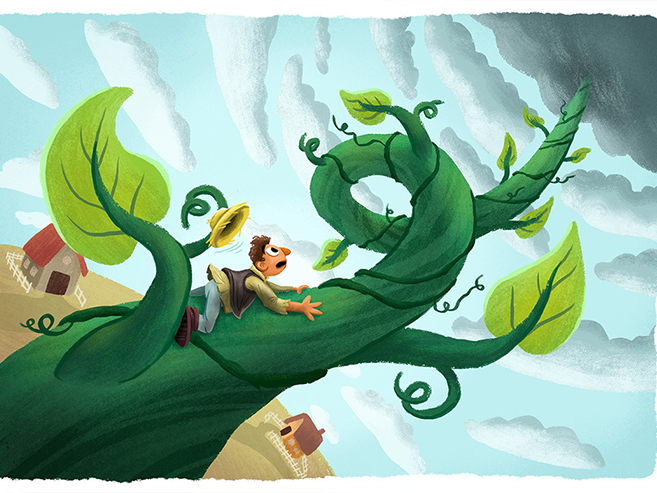 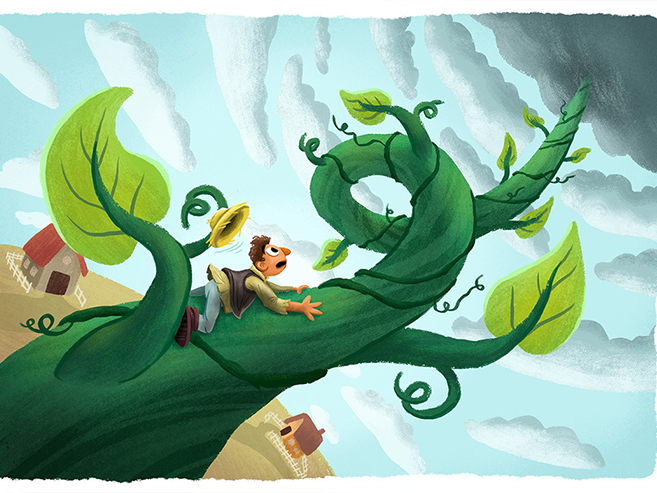                                                                                                     	    Model text – How to train a train           Supporting Texts; Mr Gumpy’s outi